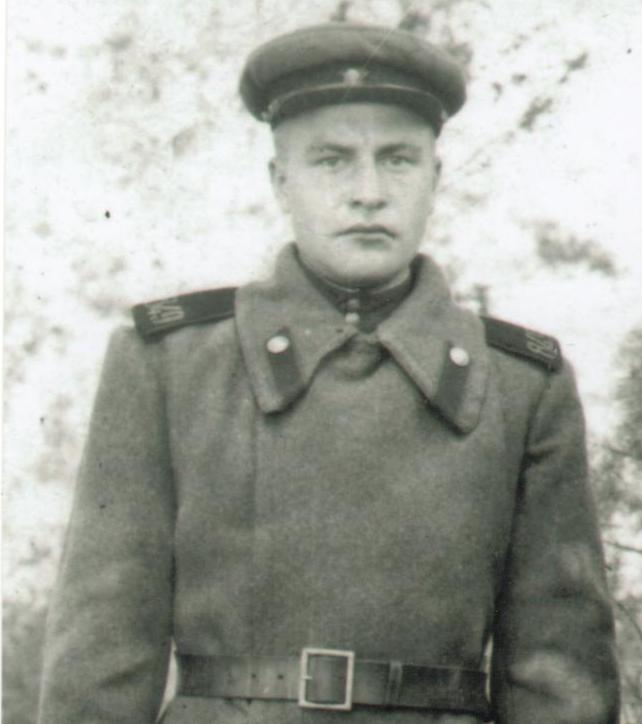 ПАВЛЮЧЕНКОВ ГРИГОРИЙ  АНТОНОВИЧ 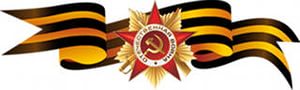 